Familientag beim SV MenzelenBei bestem Wetter konnte der SV Menzelen am vergangenen Wochenende ein Familienfest durchführen. Als kleines Dankeschön wurden Getränkewertkarten an die treuen Mitglieder und Freunde des Vereins verteilt. Im Laufe des Tages konnten wir ca. 400 Gäste auf der Platzanlage des SVM begrüßen.Der Tag startete mit dem Freundschaftsspiel der D-Jugend gegen den MSV Duisburg. Auch wenn das Spiel mit 0 : 4 verloren ging, sahen die Zuschauer ein interessantes und faires Fußballspiel. Im Anschluss daran wurden verschiedene Spielstände und die Hüpfburg geöffnet. Eine Schatzsuche für die Kleinsten sowie ein Preisschießen mit dem Fußball für die Größeren rundeten den Nachmittag ab. Abends kamen dann auch die Erwachsenen bei Live- und Discomusik auf ihre Kosten. Nicht nur die von Thomas Plonka und Minh live gesungene Vereinshymne lud die Gäste zum Mitsingen ein.Besonders gefreut hat sich der Vorstand über die vielen positiven Rückmeldungen der Besucher des Familientages.Ein herzliches Dankeschön an alle Helfer und an das Ministerium für Heimat, Kommunales, Bau und Gleichstellung des Landes NRW, welches die Veranstaltung durch das Projekt „Neustart Miteinander“ unterstützt hat. 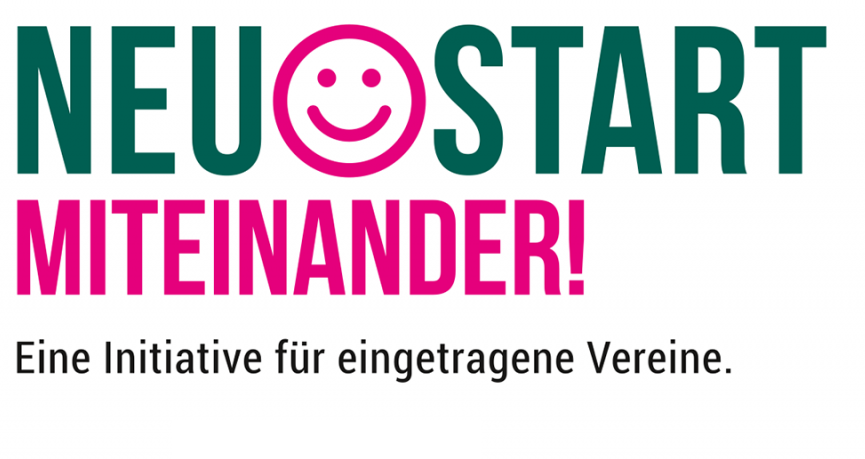 